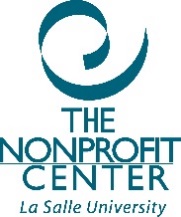 CERTIFICATE OF COMPLETION IN FUNDRAISINGDISCOUNT PACKAGE*Please submit this form only if you are using the certificate discount package to register and pay for all classes at one time.Name:Job Title/Position:Organization/Affiliation:Street Address:City, State, Zip:Home Telephone:Business phone:E-mail:
Certificate of Completion Program: Fundraising: $988 *Membership:  (Discount package requires current membership in The Nonprofit Center.)Organization Address:City, State, Zip: Website:Select the level of membership you wish to join at:*Individual membership is only for those who do not work for a nonprofit.□ Check box if you are already a Nonprofit Center member.  (Please call 215-991-3676 if you need to confirm). For more information on the benefits of membership, please visit our website.Please select the dates you wish to attend:(In the event that a snow date is required, the location may change)Please send the completed form to:The Nonprofit Center1900 W. Olney Ave.Philadelphia, PA 19141By email: fennell@lasalle.eduOnce we have received the completed form and processed your application, we will contact you by email to confirm your enrollment and provide instructions regarding making a payment.Your BudgetBASICMEMBERPLUSUnder $250,000$268$540$250,001-$500,000$324$619$500,001-$1M$433$777$1,000,001-$2M$541$934$2,000,001-$5M$649$1092$5M or over$757$1249Individual Membership* $129N/ACourse NameCourse Date(s)/Location(s)Please only choose one date for each sessionCourse Date(s)/Location(s)Please only choose one date for each sessionCourse Date(s)/Location(s)Please only choose one date for each sessionCourse Date(s)/Location(s)Please only choose one date for each sessionTimeFundamentals of Successful Fundraising10/23/2019Ballard Spahr1/29/2020(Snow date 2/7/20)9am to 4pmGuide to Finding & Getting Grants11/12/2019Ballard Spahr9am to 4pmCreating Successful Individual and Major Donor Campaigns12/6/2019(Snow date 1/8/20)WSFS9am to 4pmGetting Maximum Value from your Fundraising Events1/16/2020(Snow date 1/22/20)Historical Society of Pennsylvania9am to 4pmHow to Launch a Legacy Program for Planned Giving2/6/2020(Snow date 2/12/20)MMWR9am to 4pmPromoting Successful Fundraising Through Effective Stewardship and Donor Management3/6/2020(Snow date 3/13/20)WSFS9am to 4pmBuilding a Strong Corporate Fundraising Program4/3/2020WSFS9am to 4pmDesigning & Implementing an Effective Direct Mail Program4/30/20209am to 4pmYour Fundraising Strategy: Fitting All the Pieces Together for Maximum Impact and Results5/14/2020MMWR9am to 4pm